TALLER DEL GRADO ONCEIndicador de desempeño: Comprende la importancia de la actividad física para la mejora de la salud y la conservación de la misma.Tema:   Trabajos de equipos y estrategias, liderazgo.  Nota 1: Las fotos del trabajo debe ser enviado al correo juliangov@campus.com.co con el nombre de la niña y grado.Trabajos de equipos y estrategias, liderazgo. Es un elemento común donde se tiene en cuenta la importancia del individuo, sin dejar de lado la integridad del equipo y la meta objetivo, teniendo en cuenta las indicaciones de un líder, pero sin perder la vista al horizonte.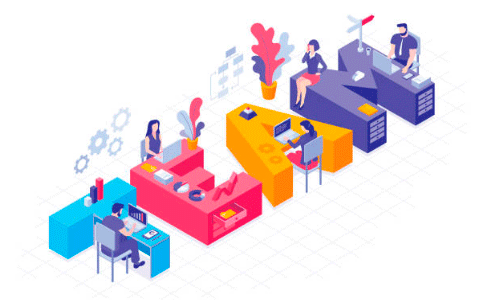 ActividadRealiza el dibujo de periodo teniendo en cuenta, el trabajo en equipo, se creativa en la realización de este dibujo. (no es necesario enviar evidencia de la actividad)